Insert Family Name’sEmergency PlanAbout Secure Community Network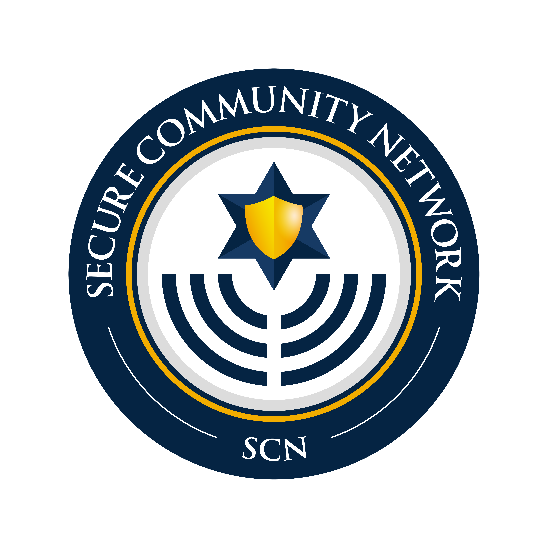 The Secure Community Network (SCN), a nonprofit 501(c)(3) organization, is the official homeland security and safety initiative of the organized Jewish community in North America. Founded in 2004, under the auspices of The Jewish Federations of North America and the Conference of Presidents of Major American Jewish Organizations, SCN serves as the central organization dedicated exclusively to the safety and security of the American Jewish Community, working across 146 federations, 50 partner organizations, over 300 independent communities as well as with other partners in the public, private, non-profit and academic sectors. SCN is dedicated to ensuring that Jewish organizations, communities, as well as life and culture can not only exist safely and securely, but flourish.Household Member InformationImportant ContactsMedical InformationImportant AccountsImportant DocumentsStay In—Shelter-in-Place LocationsExamples of when to use these locations: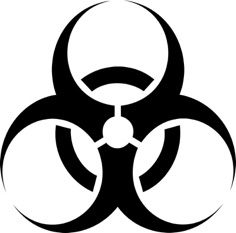 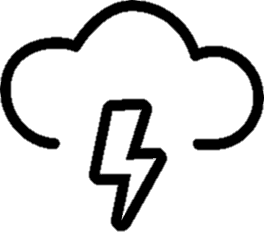 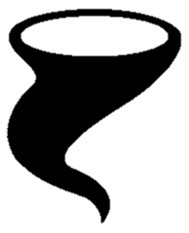 Get Out—Evacuation/Reunification LocationsExamples of when to use these locations: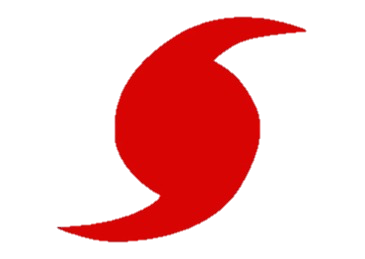 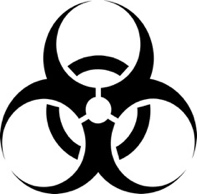 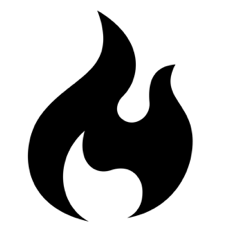 Home LayoutGeneral TipsNameBirthdateCell Phone NumberWork/School NameWork/School Phone NumberPet TypeNameMicrochip/License NumberColorEmergency ContactsEmergency ContactsLocal Contact:Local Contact:Home Phone:Home Phone:Cell Phone:Cell Phone:Out-of-Town Contact:Out-of-Town Contact:Home Phone:Home Phone:Cell Phone:Cell Phone:MedicalMedicalPrimary Doctor:Primary Doctor:Phone:Phone:Eye Doctor:Dentist:Phone:Phone:Specialist:Specialist:Phone:PhonePharmacy:Vet:Phone:Phone:InsuranceInsuranceHomeowners/Rental Insurance Company:Auto Insurance Company:Policy Number:Policy Number:Phone Number:Phone Number:Primary Medical Insurance Company:Secondary Medical Insurance Company:Policy Number:Policy Number:Phone Number:Phone Number:Vision Insurance Company:Dental Insurance Company:Policy Number:Policy Number:Phone Number:Phone Number:Person’s NameMedical Condition(s)Medication(s)DosageFrequencyAccount TypeHousing InstitutionAccount Owner(s)Contact InformationDocument NameLocationLast UpdatedAdditional InformationFinancial Power of AttorneyMedical Power of AttorneyWillTrustProperty Deed(s)Vehicle Title(s)Birth Certificate(s)Tips for Picking a Sheltering LocationStay away from windows and skylights.An ideal location is “down and in”—on the lowest floor of your house (preferably the basement) and toward the center of the house EXCEPT during a hazardous material incident.For a hazard material incident, find a room with limited openings (doors, windows, vents) at or above ground level as chemicals may be heavier than air and seep into the basement.A smaller room is better than a larger room. Smaller rooms have walls that are closer together and will provide more structural reinforcement should anything fall.Shelter LocationsPrimary:Secondary:Tertiary:Hazardous Material:Tips for Evacuation/Identifying Reunification LocationsPick familiar locationsIdentify at least primary and secondary evacuation routesReunification LocationsReunification LocationsReunification LocationsReunification LocationsAddressDetailed Description/DirectionsOnsitePrimaryOnsiteSecondaryIn TownPrimaryIn TownSecondaryOut of TownPrimaryOut of TownSecondaryDraw a map of each floor of your home and mark the following:Draw a map of each floor of your home and mark the following:Windows and DoorsTwo ways out of each room (could be door or window)Onsite Reunification SitesLocations of important items such as your go kit or fire extinguishersFloodMove to higher groundIf you must evacuate:Move essential items to highest floorTurn off utilities and disconnect electrical appliancesDo not walk through moving waterDo not drive through flooded areasSevere StormMove indoors or inside a vehicleSecure outdoor objectsClose exterior doorsClose blinds and curtainsAvoid showering and bathingAvoid using corded phones unless necessaryUnplug appliances and electrical items such as computers to protect them from power surgesTornadoIf you are inside a structure:Go to pre-determined shelter location within the structureIf you are in a vehicle, trailer, or mobile home:Evacuate immediately and go to the lowest floor of a pre-identified nearby building or shelterIf you are outside with no shelter:Lie flat in a ditch or depression with your hands over your headHurricaneSecure your home and outdoor objectsIf instructed to do so, turn off utilitiesFill bathtubs and other large containers with waterEvacuate if you:Are instructed to do soLive in a mobile home or temporary structureLive in a high-rise buildingLive on or near the water (coast, river, inland waterway) or on a floodplainFeel unsafeIf you cannot evacuate: Close all interior doorsSecure external doorsKeep curtains and blinds closedMove to a small room that is “down and in”Lie on the floor under a sturdy object such as a tableWinter Storms and Extreme ColdWear several layers of loose fitting, lightweight, warm clothingWear mittens/gloves, hat, and cover your mouth with a scarfAvoid overexertion when shovelingSigns of frostbite:Loss of feeling in extremitiesWhite or pale coloring of extremitiesSigns of hypothermia:Uncontrollable shiveringMemory lossDisorientationIncoherenceSlurred speechDrowsiness/ExhaustionDrive only when necessaryExtreme HeatStay indoors and limit sun exposureIf air conditioning in unavailable, go to the lowest floorDrink plenty of waterDress in loose-fitting, lightweight, and light-colored clothesSigns of heat exhaustion:Heavy sweatingCool, pale, or flushed skinWeak pulseFainting/dizzinessNausea/vomitingExhaustionHeadachesSigns of heat stroke:High body temperature (105 F+)Hot, red, dry skinRapid, weak pulseRapid, shallow breathingUnconsciousnessEarthquakeIf Indoors:Take cover under something sturdy or against an interior wallStay away from windows and doors or anything – such as a light fixture – that could fallHold on!If outdoors:Stay putMove away from anything that could fall on you such as buildings or utility wiresIf driving:Stop as soon as it is safe to do soDo not exit the vehicleDo not stop under bridges, overpasses, trees, utility wires, etc.If trapped under debris:Do not move; you will kick up dust and debrisCover your mouth with either your clothing or a handkerchiefTap on a pipe or wall to alert rescuers.If a whistle is available, you may use that. However, avoid yelling if at all possible because you may inhale dust and debrisHazardous Material IncidentIf told to do so, evacuate immediatelyIf told to stay indoors:Close and lock all doors and windowsClose vents and fireplace dampersTurn off air conditionerShelter in an above ground room with the least number of openingsSeal each door, window, and vent with plastic sheeting and duct tapeIf outside:Stay upstream, uphill, and upwindIf in a car:Find shelter in a permanent building if possibleIf finding shelter is not possible, keep car windows and vents closed. Do not turn on air conditioner or heat.WildfireShut off gas at the meterSeal attic and ground ventsConnect garden hoses to outside taps.Place lawn sprinklers on the roof and wet roofWet or remove shrubs within 15 ft of your residenceOpen fireplace damper and close fireplace screensClose windows, vents, doors, and blinds. Remove flammable drapes and curtainsClose interior doors and windowsPlace valuables that will not be damaged by water in a pool or pondBack car into the garage or in an open space facing the direction of escape Targeted Anti-Semitic ActImmediately report any targeted anti-Semitic act such as vandalism, harassment, or physical harm to local law enforcementReport any targeted act to the Secure Community Network Duty Desk (DutyDesk@securecommunitynetwork.org or 844-SCN-Desk (844-726-3375))Document any evidence of the crimeIf you have a home security camera system, review the footage and/or provide to local law enforcement